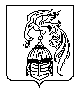 ИВАНОВСКАЯ ОБЛАСТЬЮЖСКИЙ МУНИЦИПАЛЬНЫЙ РАЙОНАДМИНИСТРАЦИЯ МУГРЕЕВО-НИКОЛЬСКОГО СЕЛЬСКОГО ПОСЕЛЕНИЯПОСТАНОВЛЕНИЕот 23 мая 2016 № 36с. Мугреево-Никольское ОБ УТВЕРЖДЕНИИ ПОЛОЖЕНИЯ О ПОРЯДКЕ РАСХОДОВАНИЯСРЕДСТВ РЕЗЕРВНОГО ФОНДА АДМИНИСТРАЦИИМУГРЕЕВО-НИКОЛЬСКОГО СЕЛЬСКОГО ПОСЕЛЕНИЯЮЖСКОГО МУНИЦИПАЛЬНОГО РАЙОНАНа основании статьи 81 Бюджетного кодекса Российской Федерации, администрация Мугреево-Никольского сельского поселения ПОСТАНОВЛЯЕТ:1. Утвердить Положение о порядке расходования средств резервного фонда администрации Мугреево-Никольского сельского поселения Южского муниципального района (приложение N 1).2. Контроль за использованием средств резервного фонда администрации Мугреево-Никольского сельского поселения Южского муниципального района возложить на финансиста администрации Баркарь Т.Н.3. Действие постановления администрации Мугреево-никольского сельского поселения от 01.10.2013г. N 51 "Об утверждении Порядка расходования средств резервного фонда администрации Мугреево-Никольского сельского поселения для предупреждения и ликвидации чрезвычайных ситуаций " считать утратившим силу.Глава Мугреево-Никольскогосельского поселения:					М.Г.СкурлаковаУтвержденоПостановлением администрацииМугреево-Никольского сельского поселенияот 23.05.2016г. N 36ПОЛОЖЕНИЕО ПОРЯДКЕ РАСХОДОВАНИЯ СРЕДСТВ РЕЗЕРВНОГО ФОНДААДМИНИСТРАЦИИ МУГРЕЕВО-НИКОЛЬСКОГО СЕЛЬСКОГО ПОСЕЛЕНИЯ ЮЖСКОГО МУНИЦИПАЛЬНОГО РАЙОНА1. Настоящее Положение разработано в соответствии со ст. 81 Бюджетного кодекса Российской Федерации.2. Резервный фонд администрации Мугреево-Никольского сельского поселения Южского муниципального района создается для финансирования непредвиденных расходов и мероприятий местного значения, не предусмотренных в бюджете Мугреево-Никольского сельского поселения Южского муниципального района на соответствующий финансовый год.3. Объем резервного фонда администрации Мугреево-Никольского сельского поселения Южского муниципального района определяется решением о бюджете Мугреево-Никольского сельского поселения и на соответствующий год.4. Средства резервного фонда администрации Мугреево-Никольского сельского поселения Южского муниципального района расходуются на финансирование:1) проведения аварийно-восстановительных работ по ликвидации последствий стихийных бедствий и других чрезвычайных ситуаций, имевших место в текущем финансовом году, в том числе:- на закупку, доставку и кратковременное хранение материальных ресурсов для первоочередного жизнеобеспечения пострадавших граждан от чрезвычайных ситуаций;- на организацию питания при проведении работ по ликвидации чрезвычайных ситуаций;- на составление проектно-сметной документации на неотложные восстановительные работы;2) проведения встреч, симпозиумов, выставок и семинаров по проблемам местного значения, не предусмотренных бюджетом;3) оказания единовременной материальной помощи гражданам, пострадавшим от чрезвычайной ситуации и попавшим в трудную жизненную ситуацию;4) других мероприятий и расходов, относящихся к полномочиям органов местного самоуправления Мугреево-Никольского сельского поселения Южского муниципального района, не предусмотренных бюджетом.5. Средства из резервного фонда администрации Мугреево-Никольского сельского поселения Южского муниципального района выделяются на основании постановления администрации Южского муниципального района.Постановления администрации Мугреево-Никольского сельского поселения Южского муниципального района о выделении средств из резервного фонда администрации Мугреево-Никольского сельского поселения Южского муниципального района принимаются в тех случаях, когда средств, находящихся в распоряжении исполнительно-распорядительных органов и организаций Мугреево-Никольского сельского поселения Южского муниципального района, осуществляющих эти мероприятия, недостаточно.В постановлении администрации Мугреево-Никольского сельского поселения Южского муниципального района о выделении средств из резервного фонда указываются общий размер ассигнований, источник финансирования (бюджет Мугреево-Никольского сельского поселения) и их распределение по получателям и проводимым мероприятиям. Использование средств на цели, не предусмотренные постановлением, не допускается.В случае принятия постановления о выделении средств из резервного фонда администрации Мугреево-Никольского сельского поселения Южского муниципального района на оказание единовременной материальной помощи гражданам, пострадавшим от чрезвычайной ситуации и попавшим в трудную жизненную ситуацию, пострадавшие граждане или их законные представители, претендующие на единовременную материальную помощь, предоставляют в Администрацию Мугреево-Никольского сельского поселения Южского муниципального района следующие документы:а) заявление по утвержденной форме;б) паспорт заявителя;в) документ с указанием номера лицевого счета заявителя и реквизитов кредитного учреждения;г) документ, подтверждающий факт чрезвычайной ситуации, аварии, опасного природного явления, катастрофы, стихийного или иного бедствия, которые повлекли за собой человеческие жертвы, ущерб здоровью людей или окружающей среде, значительные материальные потери и нарушение условий жизнедеятельности людей;д) документ, подтверждающий наличие ущерба имуществу и (или) здоровью граждан, причиненного в результате чрезвычайной ситуации, аварии, опасного природного явления, катастрофы, стихийного или иного бедствия;е) иная документация, определяемая постановлением Администрации Мугреево-Никольского сельского поселения Южского муниципального района Ивановской области в зависимости от характера чрезвычайной ситуации.Документы, указанные в подпунктах "г" и "д", заявитель вправе представлять по собственной инициативе, в противном случае они подлежат предоставлению в рамках межведомственного информационного взаимодействия.6. Проекты постановлений администрации Мугреево-Никольского сельского поселения Южского муниципального района о выделении средств из резервного фонда администрации Мугреево-Никольского сельского поселения Южского муниципального района с указанием размера выделяемых средств и направления их расходования готовит администрация Мугреево-Никольского сельского поселения Южского муниципального района, на основании документов с обоснованием размера испрашиваемых средств, включая сметно-финансовые расчеты, а также - в случае необходимости - заключения комиссии, экспертов и т.д.7. Финансовый отдел администрации Мугреево-Никольского сельского поселения Южского муниципального района в соответствии с постановлением Администрации Мугреево-Никольского сельского поселения Южского муниципального района вносит изменения в сводную бюджетную роспись на очередной год и плановый период.8. Средства из резервного фонда администрации Мугреево-Никольского сельского поселения Южского муниципального района выделяются на финансирование мероприятий по ликвидации чрезвычайных ситуаций только местного уровня.Муниципальные предприятия и организации, подразделения администрации Мугреево-Никольского сельского поселения Южского муниципального района со дня возникновения чрезвычайной ситуации могут обращаться в администрацию с просьбой о выделении средств из резервного фонда. В обращении должны быть указаны данные о размере материального ущерба, размере выделенных и израсходованных на ликвидацию чрезвычайной ситуации средств организаций, местных бюджетов, страховых фондов и иных источников, а также о наличии у них резервов материальных и финансовых ресурсов.9. Органы администрации Мугреево-Никольского сельского поселения Южского муниципального района и организации, в распоряжение которых выделяются средства резервного фонда, несут ответственность за целевое использование средств в порядке, установленном законодательством Российской Федерации, и в месячный срок после проведения соответствующих мероприятий представляют в Финансовый отдел администрации Южского муниципального района подробный отчет об использовании этих средств по форме, устанавливаемой последним.10. Администрация Мугреево-Никольского сельского поселения Южского муниципального района ежеквартально информирует Совет Мугреево-Никольского сельского поселения Южского муниципального района о расходовании средств резервного фонда.11. Контроль за целевым использованием средств резервного фонда осуществляет Финансовый отдел администрации Мугреево-Никольского сельского поселения Южского муниципального района.